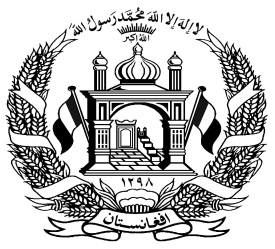 به معاونیت محترم تامینات تکنالوژی لوژستیک!خواهشمندیم مضمون ذیل را جهت نشر در سایت مقام محترم وزارت دفاع ملی و اداره محترم تدارکات ملی جهت نشر ارسال خواهند نمود.بدینوسیله به تاسی ازفقره(2)ماده چهل سوم قانون تدارکات به اطلاع عموم رسانیده می شود وزارت دفاع ملی درنظردارد.اعطاءقرارداد تعداد 14 قلم تجهیزات ورزشی ضرورت قطعات و جزوتام های اردوی ملی از بابت سال مالی 1400   دارای نمبرتشخصیه : (MOD-1400-G-T0027-25212)ذریعه حکم نمبر(1) مورخ 03/01/1400 مقام محترم وزارت دفاع ملی با}شرکت واحد حمیدی لمیتد دارنده جوازنمبر (0101-5289) آدرس کارته آریانا پامیر مارکیت، مرکز کابل}به قیمت مجموعی مبلغ(10,579,890) ده میلیون پنجصدو هفتادو نو هزارو هشت صدو نود افغانی تائید گردیده است :در صورتیکه اشخاص حقیقی وحکمی که هرگونه  اعتراض درزمینه داشته باشند میتوانند اعتراض خویش را ازتاریخ نشراین اعلان الی مدت هفت روز تقویمی طورکتبی توام بادلایل آن به ریاست تدارکات وزارت دفاع ملی واقع خواجه بغرا بروفق احکام ماده پنجاهم قانون تدارکات ارایه نمایند. این اطلاعیه به معنی عقدقرارداد نبوده والی تکمیل معیاد فوق الذکروطی مراحل قانونی بعدی قرارداد منعقد نخواهد شد.با احترامرئیس تدارکاتحشمت الله (لطیفی)